Во исполнение муниципальной программы «Развитие образования муниципального образования муниципального района «Печора» (2014-2020) утвержденной постановлением администрации МР «Печора» от 24.12.2013 года   № 2516, в целях повышения эффективности реализации государственной молодежной политики в области физического развития, духовно-нравственного, экологического и патриотического воспитания молодежи1. Сектору молодежной политики администрации МР «Печора» (Бобровицкий С.С.) в рамках Всероссийской природоохранной акции «Марш Парков - 2018» провести муниципальный экологический КВЭСТ «ПАРКовка» 15 сентября 2018 года с 14.00 часов на территории лесопарковой зоны по ул. Социалистической от ул. М. Булгаковой до ул. Железнодорожной в г. Печора.2. Утвердить Положение о проведении муниципального экологического КВЭСТа «ПАРКовка» (приложение ).3. Отделу городского хозяйства и благоустройства администрации МР «Печора»:3.1. Обеспечить участников мероприятия мешками для сбора мусора.3.2. Произвести вывоз собранного мусора в ходе мероприятия.  4. Управлению образования МР «Печора» , управлению культуры и туризма МР «Печора» и отделу по физкультуре и спорту администрации МР «Печора» организовать участие в мероприятии подведомственных учреждений.5. Сектору информационно-аналитической работы и общественных связей администрации МР «Печора» (Фетисова О.И.) обеспечить информационное сопровождение мероприятия.  6. 	Контроль за исполнением распоряжения возложить на заместителя руководителя администрации И.А. Шахову.Глава муниципального района –руководитель администрации                                                                    Н.Н. ПаншинаПриложение к распоряжению администрации МР «Печора»                                                                     « 06  » сентября 2018 г. № 1146-р ПОЛОЖЕНИЕ О ПРОВЕДЕНИИ ЭКОЛОГИЧЕСКОГО КВЕСТа «ПАРКовка»1. ОБЩИЕ ПОЛОЖЕНИЯ1.1 Экологический КВЕСТ «ПАРКовка» (далее по тексту — КВЕСТ), проводится целях повышения эффективности реализации государственной политики в области экологического воспитания, становления активной гражданской позиции молодежи и профилактики здорового образа жизни.1.2. Задачами проведения игры является:активизация работы с молодежью;пропаганда здорового и активного образа жизни;проведение уборки от мусора в парках на территории МР «Печора»;привитие молодежи практики раздельного сбора отходов;2. ВРЕМЯ И МЕСТО ПРОВЕДЕНИЯКВЕСТ проводится 15 сентября 2018 года с 14.00 ч. на территории лесопарковой зоны по ул. Социалистической от ул. М. Булгаковой до ул. Железнодорожной в г. Печора.3. ОРГАНИЗАТОРЫ3.1. Организатором КВЕСТА является администрация МР «Печора»3.2. Партнерами КВЕСТА являются- Печорский ЛПУ МГ ООО «Газпром трансгаз Ухта»,- Добровольческие объединения г.Печора, Непосредственное проведение КВЕСТа и этапов возлагается на организационный комитет КВЕСТа.4. УЧАСТНИКИВ КВЕСТе принимают участие команды жителей г.Печора в составе до 10 человек, ограничений по возрасту или половой принадлежности не имеется.5. УСЛОВИЯ УЧАСТИЯ5.1. Для участия в КВЕСТе необходимо в срок до 13 сентября 2018 г. подать заявку в свободной форме в сектор молодежной политики администрации МР «Печора» по адресу: ул. Ленинградская, д. 15 или по тел/факсу 8(82142)7-44-44 (с пометкой для сектора молодежной политики), а так же по электронной почте molodezhka@pechoraonline.ru. Либо предоставить заявку в день проведения мероприятия организаторам. 5.2. Каждая команда по возможности должна иметь отличительные знаки (одинаковая одежда, отличительный знак, отличительный атрибут), подготовить на момент начала игры НАЗВАНИЕ И ДЕВИЗ.5.3. По прибытию на участие в КВЕСТе команда должна быть одета в рабочую одежду и удобную обувь, каждый член команды должен иметь с собой рабочие перчатки, команда может иметь при себе необходимый им рабочий инвентарь.5.4. Мешки для мусора предоставляются организаторами КВЕСТа.     6. ПРАВИЛА КВЕСТа6.1. КВЕСТ «ПАРКовка» проводится в виде игры – ориентирования на территории лесопарковой зоны по ул. Чехова. Перед началом КВЕСТа организаторами командам выдаются маршрутные листы, согласно которым командам необходимо пройти маршрут и вернутся к месту старта.6.2. КВЕСТ ограничен во времени и игра идет в течении 2,5 часов, время засекается с момента общего страта, и фиксируется в момент прибытия команды обратно. Количественный показатель времени не является решающим результатом игры.6.3. После получения маршрутного листа и объявления старта КВЕСТа командам необходимо пройти по маршруту, указанному в листе и обратно, при этом собирая мусор, находящийся на маршруте и провести в порядок территорию. 6.4. При сборе мусора необходимо уделить внимание сортировке, т.е. виды мусора должны быть собраны в отдельные мешки (общий мусор отдельно, металл отдельно, пластик отдельно).6.5. При прохождении маршрута будут находится 3 точки приема собранного мусора. При прохождении, которых команды будут сдавать собранный мусор и полученные баллы за собранный мусор будут заноситься, в их маршрутный лист и лист контроля на точке.   6.6. В ходе прохождения КВЕСТа организаторы имеют право на общение с командами, потребовать исполнение девиза и названия команды, оценить внешний вид команды и организацию работы в команде.7. ПОДВЕДЕНИЕ ИТОГОВ.7.1. С целью определения победителей и призеров КВЕСТа вводится бальная система:- внешний вид команды, наличие название и девиза, организация работы в команде до 3-х баллов,- "чек-ин" - отметку в социальной сети «ВКонтакте» об участии в КВЕСТе  - 1 балл за репост (не менее 3 фотографий) с хештегами #доброволецкоми #ПАРКовка #молодежьПечоры;- доставка 10 батареек – 1 балл;- доставка 10 пластиковых крышек – 1 балл;- доставка покрышки – 2 балла   - доставка 1 мешка со смешанным мусором – 3 балла;- доставка 1 мешка с металлическим мусором – 4 балла;- доставка 1 мешка с пластиком – 4 балла;7.2. В ходе проведения КВЕСТа команды могут найти «артефакты» - выброшенные предметы, имеющие отличительные черты, являющиеся в своем роде уникальными. Обнаруженные «артефакты» отдельно предоставляются жюри, для оценки их уникальности. Оценка артефакта производится членами жюри, оценка до 4-х баллов. 7.3. При подсчете итогов КВЕСТа все баллы команд вносятся в единую таблицу, победителем признается команда набравшая большее количество баллов, в случае равного количества баллов, победитель выбирается по меньшему затраченному времени прохождения КВЕСТа.           8. НАГРАЖДЕНИЕ.8.1. Победившие команды награждаются дипломами и ценными призами.8.2. Команды, принявшие участие в КВЕСТе награждаются дипломами за участие.8.3. Церемония награждения победивших и принявших участие команд производится либо в день проведения КВЕСТа, либо в ходе праздничных мероприятий.9. КОНТАКТНЫЕ ТЕЛЕФОНЫПо всем интересующим вопросам можно обратиться в сектор молодежной политики администрации МР «Печора»:- 7-44-44 (доб. 1210) Сектор Молодежной политики администрации МР «Печора»;- 8 950 308 17 44 Ивановская Екатерина Сергеевна- 8 912 95 43116  Бобровицкий Сергей Сергеевич;_______________________________________________________________________попопопоАДМИНИСТРАЦИЯМУНИЦИПАЛЬНОГО РАЙОНА« ПЕЧОРА »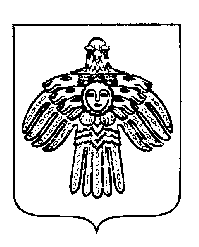 «ПЕЧОРА »  МУНИЦИПАЛЬНÖЙ РАЙОНСААДМИНИСТРАЦИЯ РАСПОРЯЖЕНИЕТШÖКТÖМРАСПОРЯЖЕНИЕТШÖКТÖМРАСПОРЯЖЕНИЕТШÖКТÖМ«   06  »  сентября  2018 г.г. Печора,  Республика Коми	№ 1146-р    О проведении муниципального экологического КВЕСТа «ПАРКовка»